Султанова Энзе Мубаракзяновна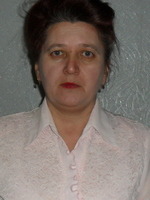 ДолжностьУчительУченая степеньнетУченое званиенетПовышение квалификацииГод:2018Тема/проблема повышения квалификации:"Обеспечение результативности образовательного процесса в условиях реализации ФГОС НОО"Обучающая организация:Федеральное государственное бюджетное образовательное учреждении высшего профессионального образования "Набережночелнинский институт социально- педагогических технологий и ресурсов"КарьераУровень профессионального образованиявысшееСпециализация (по диплому):учитель татарского языка и литературы , учитель начальных классовКвалификацияПервая квалификационная категорияОбщий стаж:32 годаПедагогический стаж:32 годаСтаж в данной должности:32 годаНаграды, званиянет